SloveniaSloveniaSloveniaDecember 2027December 2027December 2027December 2027MondayTuesdayWednesdayThursdayFridaySaturdaySunday123456789101112Saint Nicholas Day1314151617181920212223242526Christmas DayIndependence and Unity Day2728293031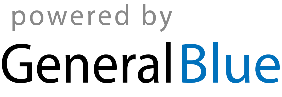 